Relax and experience pure!Surrounded by an inviting beach and relaxation area, it is a place of tranquillity and comfort with magnificent sea views. Calm and contemplation are brought by the blue colours in the design. The seaside fun and the attractive children's areas make the hotel a great place for a family holiday.
Highlights and new servicesStay 4 nights or more and enjoy the DINE Around program free of charge.Dine- Around Program with a choice of cozy a la carte restaurants for culinary delights!(Traditional restaurant of SENTIDO Marea with Enoteca concept, cozy Italian Restaurant in GRIFID Encanto Beach and seaside dining at A la carte restaurant in GRIFID Moko Beach)NEW: Inviting beach bar with chill out lounge area with comfortable seating to soak up the sunRooms with stunning views of the sea horizon for guests wishing to wake up to the sunrise and the sound of the waves.The hotel has its own fine sandy beach, separated only by the promenade. One beach umbrella and two sunbeds (with mattresses) per room (subject to availability).Take Away Snack Bar with lovely terrace overlooking the promenade and the sea  (sandwiches and homemade pastries (cookies, macarons, brownies, muffins), water, coffee, soft drinks)   Adults only zone with stylish interior in Main restaurantBe fine and fit! Well-fit zone on an open-air roof terrace and lovely Indoor swimming poolFree access to GRIFID Aquapark Bolero for all guests accommodated in Family rooms With total area of 8000 sq. m and its two sections: for adults and for children, each one accommodating 3 slides, the GRIFID Aqua Park offers the fun of over 400 m. of thrilling riding experience Children's Beach Fun Spot! Get out there and soak up all that vitamin sea: old-timer ice cream van, aqua fun by the pool with slides for little ones, mini-club and playground NEW: Let children make their own plate! - Kids buffet in Main restaurant NEW: Healthy Baby-  and Kids menu in A la carte restaurantCertificated by TravelifeProgram for guests with allergies: special menus for the most common food allergies (on request and after prior notification at the time of bookingElevate your stay with Premium room offer:Free access to the exclusive Beach zone with service to the sunbed and a lovely snack restaurant as well as beach bar Encanto beach (drinks between 10:00 - 23:00 o’clock);Enjoy one a la carte dinner in “Beach Club” by GRIFID (once per stay; reservation required)Top room location, upper floor, direct sea view, upon availability early check-in & late check-out, capsule coffee machine (refilled daily), “Rituals” bath amenities, bathrobe and slippers; welcome gift;General information24 Hours ULTRA All inclusive basis Two buildings: 9 and 6 floors 10 m from the beach15 km from Varna30 km from Varna Airport1000 m from the center of the resort 800 m from the shopping center1700 m from a public bus stationLanguages spoken: Bulgarian, English, German, French, Russian24-hours reception & 24 hours securityConcierge services - taking care of all little details that matter for your stayMain restaurant, a la carte restaurant “ENOTECA”, Ice cream Retro Truck on the beach, Take away snack barMarea bar, Pool bar, Blue bar offers variety of local and international alcoholic and non-alcoholic beverages. Beach bar offers only local ones.Parking - limited and against chargeFree Wi-Fi connection in hotel lobby area and in the roomsTaxi & Rent-a-car servicesLaundry and ironing service - at a chargeCurrency exchange Doctor Gym, Wellness & Relax centerAnimation hall and open air stage for entertainmentsEntertainment, sport activities and animation program for adults & childrenGRIFID Aqua Park (located in a GRIFID Club Hotel Bolero) operates between June-September (weather depending), free of charge access ONLY for guests have reserved Family rooms! Separated sections for kids and adults. Height requirement for adults section - min. 1.40 m.Certificated by TravelifeAccommodationCheck-in time - from 15:00h - starts with afternoon snack menuCheck-out time - until 11:00h - ends with late continental breakfast2017 complete renovation of the hotel295 rooms in total from which double rooms with park view, sea side and sea view, as well as comfortable family roomsAll rooms are with bathrooms with shower All rooms are with laminated floorHairdryer and cosmetic mirrorInternational dialing phoneCentral air conditioning systemSatellite TVFree Wi-Fi connectionIn-room safe (free of charge)Mini bar - free of charge, daily restocked /water, soft drinks, beer/Balcony Tea & Coffee facilities in all rooms /daily refilled/Pillow menuBaby cots - free of charge
The early check-in and late check-out are according the availability of the hotel and are a subject of additional paymentPREMIUM rooms  Located always on upper floor with frontal sea viewSlippers and bathrobesBranding toiletries “RITUALS”Capsules coffee machine (refilled daily)Welcome gift packet on arrivalPriority check-in and option for complimentary late check-out upon availabilityDinner at the BEACH CLUB a la carte restaurant (once per stay; advance reservation required)Exclusive access to special designated beach zone with service (10.00 - 23.00h)Afternoon snack at the BEACH CLUB Encanto (12:00-17:00)Dedicated concierge to assist with planning vacation experience and booking reservations - dinner / spa / special occasion celebration;15% discount for one treatment in MediSpa Encanto beachFitness, Yoga and swimming lessons (against charge)RestaurantsPart of 24 Hours ULTRA All Inclusive basis
MAIN RESTAURANT
The ambience is very welcoming, seductive and stylish. The design of the floor has highlights to evoke the atmosphere of the avenue. It has been decorated with real cobblestones and romantic street lamps.Specially designed Adults only areaOpen-air terrace for enjoying dining in the open airKids buffet for letting kids make their own meals
Breakfast 07:30 - 10:00 buffetContinental breakfast 10:00 - 12:00 table serviceLunch 12:30 - 14:00 buffetDinner 18:00 - 21:00 buffetMidnight snack 23:30 - 00:30Capacity: 300 indoor seats and 90 outdoor ones on the terraceBuffet breakfast, lunch, dinner and midnight snackTable service for continental breakfastHealthy buffetVaried culinary delights offered via show cooking, carving, pizza and pasta stations; salad and delicious pastry buffetsBeverage buffet with mineral water, soft drinks, draft beer and country wine; smoothies for breakfast in particularHighchairs for childrenCulinary theme buffets - 2 times  per week Nonsmoking insideBULGARIAN A LA CARTE RESTAURANT ENOTECAMost of the restaurant's recipes have been passed down through the generations, and traditional dishes are elevated with unexpected flavours and international cooking techniques.Dinner 18:30 - 21:30 table serviceCapacity: 65 seatsA la carte service and traditional Bulgarian menu for dinnerBeverages - mineral water, soft drinks, draft beer and country wineincluded with minimum stay required Children menu & highchairs Smoking is not allowedWinery shop with list of quality local winesAdvance reservation requiredDress code for dinner required – Smart CasualDINE AROUND PROGRAM with a choice of cozy a la carte restaurants for culinary delights. Traditional Bulgarian restaurant of SENTIDO Marea with Enoteca concept, cozy Italian Restaurant in GRIFID Encanto Beach and seaside dining at A la carte restaurant in GRIFID Moko Beach.Minimum stay of 4 nights and reservation in advance is required.BarsBars - part of 24 hours ULTRA All Inclusive basis

BLUE BARThe bar delivering beverages to the elegant salon of the lobby bar with fascinating view to the sea and small charming seaside terrace 00:00 - 24:00
Ultra All inclusive offer features mineral water, international and local alcoholic beverages, non-alcoholic beverages and refreshing cocktails, coffee and tea, draught beer and country wineBar serviceSmoking is not allowed POOL BAR10:00 - 18:00Ultra All inclusive offer features mineral water, international and local alcoholic beverages, non-alcoholic beverages and refreshing cocktails, coffee and tea, draught beer and country wineBar service
BEACH BAR
10:00 - 23:00In high season 09.00 - 23.00ICE CREAM RETRO TRUCK ON THE BEACH 12:00 - 17:00 – Ice creamSelf serviceMAREA BAR18:00 - 23:00
Ultra All inclusive offer features mineral water, international and local alcoholic beverages, non-alcoholic beverages and refreshing cocktails, coffee and tea, draught beer and country wineBar service
TAKE AWAY SNACK BAR12:00 - 17:00
Offers sandwiches, cookies, macarons, brownies, muffins, water, coffee, soft drinks   Swimming pools and Wellness centerOUTDOOR POOL09:00 - 18:00Sun terraces by the poolsComplimentary sun lounges, parasols and towelsLife guard service providedINDOOR POOLLovely indoor spa-like pool with cozy ambience09:00 - 18:00Classic poolHeatedComplimentary sun lounges and towelsLife guard service providedKID’S MINI AQUA PARK direct on the beach next to Mini Club
09:00 - 18:0040cm depth of the poolSun terraces by the poolComplimentary sun lounges, parasols and towelsLife guard service providedBeach services included - one parasol and two sun beds (with mattresses) per room on the beach upon availability (only full paying customers)!Children, accommodated free of charge, don’t receive the above services!
Wellness and RelaxThe modern Relax center of the hotel offers treatments that will revitalize the body and the soul.09:00 - 18:00All treatments: sauna, Hammam, treatments in Beauty salon are additionally charged!
Hammam with steam bath, sauna, hydro massage bathRelax zoneHairdresser, manicure and pedicureMassage rooms; facial and body treatments and range of spa treatmentsBody and face cosmeticSport & Animation activitiesFIT & FUN ZONE06:00 - 22:30Fitness room with professional equipment by Technogym; Air conditioningFree access for all hotel guestsWell-fit zone on an open-air roof terrace

WELL FIT ACTIVITIES
Gymnastics, Aerobics, Pilates, Zumba, YogaTable tennisBeach volleyballAqua gym, Aqua Jogging, Water poloDartsBicycle toursEvening shows - dailyTheme events - beach parties (July- August)
MINI CLUB WITH DAYTIME ENTERTAINMENT PROGRAM FOR CHILDRENLocated right on the beach with a shaded play area and a children's playground.
10:00 - 12:30
15:00 - 17:30For children aged 4 to 12Mini disco - every day Children‘s show once in 2 weeks Theme days and activitiesKids mini aqua-park with 40cm depthROOMSBeautiful rooms with a modern design, in harmony with the sea surroundings, offer you the comfort and coziness for blue thoughts.Economy room: app. 28 m2, 2+0. 
Double room with park / sea side / sea view: app. 30 m2. 2+0, 2+1, 3+0. 
Premium room: app. 30 m2, 2+0, 2+1, 3+0. Bathrobes, slippers in the room. Coffee machine. Separate WC and bathroom
Family room with park view: app. 40 m2. 2+2, 3+1.
Family room with sea view: app. 45 - 50 m2. 2+2, 3+1.Paid ServicesParking lot - limited Rent a carSpa treatments in wellness centerServices in beauty salonWine selection in all restaurantsBaby sitter services (for children at least 4 years old) Baby buggies & baby phone (on request)Bicycle (when not part of the animation bicycle tour)Transfer from and to Varna airportMiscellaneousPets are not admittedHotel reserves the right to change opening hours of the outlets, if necessary.Under Bulgarian legislation it is not allowed to smoke in the hotel lobby, restaurant, bars and rooms (indoors)Sun bed reservation is not accepted. Any unattended towels are removed from the pool and beach staffAny food and drinks could not be taken out of the restaurants due to Public and HACCP regulationsContactsTel.: +359 52 383 000 (Hotel Reception)
WEBSITE 
www.grifidhotels.comPHOTOS AVAILABLE AT
https://sentidomarea.pixieset.com/sentidomarea/

AWARDS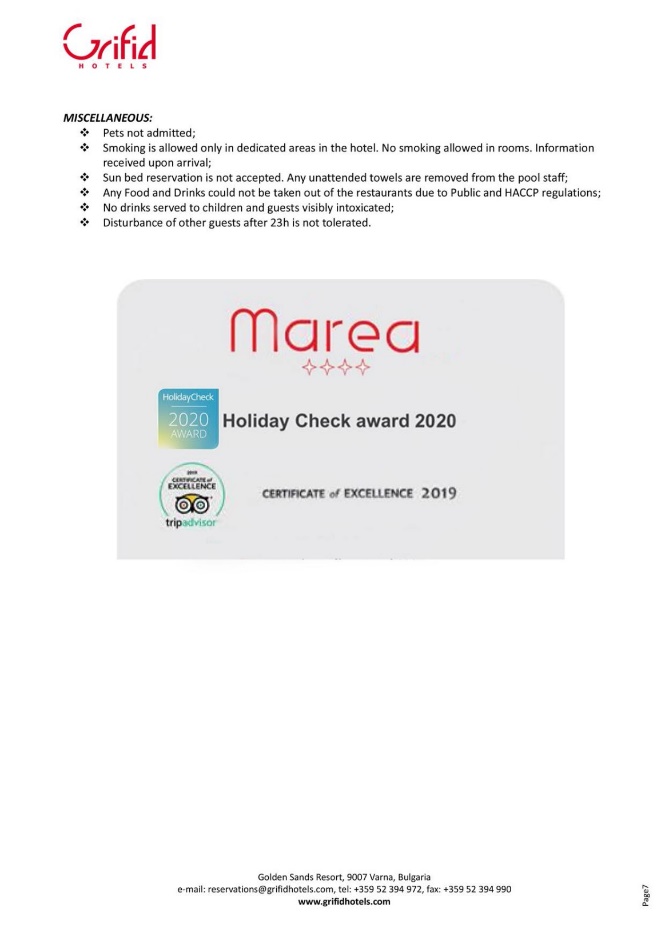 